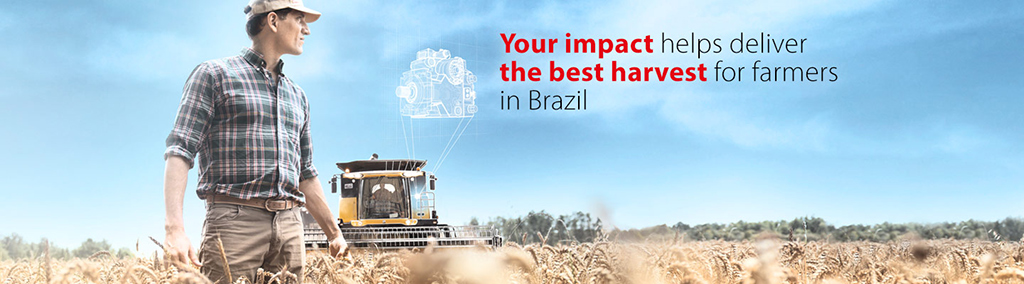 Software TesterPovazska Bystrica, SlovakiaWhat Danfoss offers youDanfoss offers you a platform to use your knowledge and experience in testing at all levels of the software deployment and will be involved in hardware (simulated or actual) interaction. As a Software Tester, you will be contributing in improvements of the product quality and will build confidence in hydraulics and mechanics product. You will have the ability to understand the customer, study market, understand the importance of test cases and analyze results to give out a best solution. We invite you to become part of Danfoss Power Solutions, a world-class provider of mobile hydraulics serving the construction, agriculture and other off-highway vehicle markets. With our high-quality components and partnering with our customers, we create innovative solutions, allowing vehicles to push, pull, propel, lift and haul – building and developing the world around us. 
Your typical day will includeContribution towards the software development of proportional valves (CAN protocol, controls and functional safety)Responsibility for implementing test scripts for validating firmware according to specificationUnderstand the hardware, firmware behaviour and create the positive and negative test casesCommunicate with the different experts/customers/project manager to clarify the requirementsSupport on customer implementation and quality examinationWhat we look forBachelor or Master degree in Engineering (preferably in Software or Electronics)0-2 years of experience with software testingPreferably knowledge of systematic software development and testingProficient English skills (written and oral)A team player who can work in a cross-functional environment with different cultures in a large organizationCreative, but analytical, structured and proactive individualFor more information about this position, please contact Maja Gašper, Talent Acquisition Specialist, EMA, via +386 31 758 076 or Zuzana Augustinova on 0915 980 714, zaugustinova@danfoss.com.
Please apply at your earliest convenience. We are looking for more candidates and will accept applications as long as the jobs are posted. The positions will be closed down once we find the right candidates.